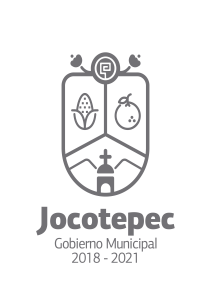 ¿Cuáles fueron las acciones proyectadas (obras, proyectos o programas) o planeadas para este trimestre?Programa 1      Diagnóstico de las luminarias del municipio.Programa 2      Campaña de mantenimiento preventivo de las luminarias ubicadas en nuestro municipio.Resultados Trimestrales (Describir cuáles fueron los programas, proyectos, actividades y/o obras que se realizaron en este trimestre). Programa 1Solicitando al personal de seguridad pública para llamar la atención a las personas cuando estén dañando las luminarias.Supervisando los sistemas de arranque y apagado de las luminariasPedir participación ciudadana para cuidar que no dañen las luminarias.Programa 2Haciendo cronogramas de chequeo y limpieza de conexiones a base de agentes químicos.Realizando la actividad utilizando personal experimentadoRealizando un control de limpieza y de mantenimiento que se les dar a las luminariasAsistiendo a capacitaciones en relación a las actividades eléctricasMontos (si los hubiera) del desarrollo de dichas actividades. ¿Se ajustó a lo presupuestado?Si se ajustó a lo presupuestado, pues se trabajó con material  recuperado.En que beneficia a la población o un grupo en específico lo desarrollado en este trimestre.Beneficia a toda la ciudadanía local y de paso al brindar el servicio de luz segura, atractiva y armoniosa con nuestras calles, parques, monumentos y edificios públicos, proporcionando una sensación de confianza y seguridad.¿A qué estrategia de su POA pertenecen las acciones realizadas y a que Ejes del Plan Municipal de Desarrollo 2018-2021 se alinean?      Estrategia 1:            Diagnóstico de las luminarias del municipio      Eje: Servicios Públicos de Calidad.Seguridad ciudadana y movilidad             Estrategia 2: Campaña de mantenimiento preventivo de las luminarias ubicadas en nuestro municipio.Eje:Administración eficiente y eficazDe manera puntual basándose en la pregunta 2 (Resultados Trimestrales) y en su POA, llene la siguiente tabla, según el trabajo realizado este trimestre.NºESTRATEGIA O COMPONENTE POA 2019ESTRATEGIA O ACTIVIDAD NO CONTEMPLADA (Llenar esta columna solo en caso de existir alguna estrategia no prevista)Nº LÍNEAS DE ACCIÓN O ACTIVIDADES PROYECTADASNº LÍNEAS DE ACCIÓN O ACTIVIDADES REALIZADASRESULTADO(Actvs. realizadas/Actvs. Proyectadas*100)1Diagnóstico de las luminarias del municipio44100%2Campaña de mantenimiento preventivo de las luminarias ubicadas en nuestro municipio5480%TOTAL90%